Banner 放置位置如圖的紅色框框網址: http://minishop.eb2a.com/作品為: GIF檔，投稿須原創，且可轉讓原始擋(AI或PSD)。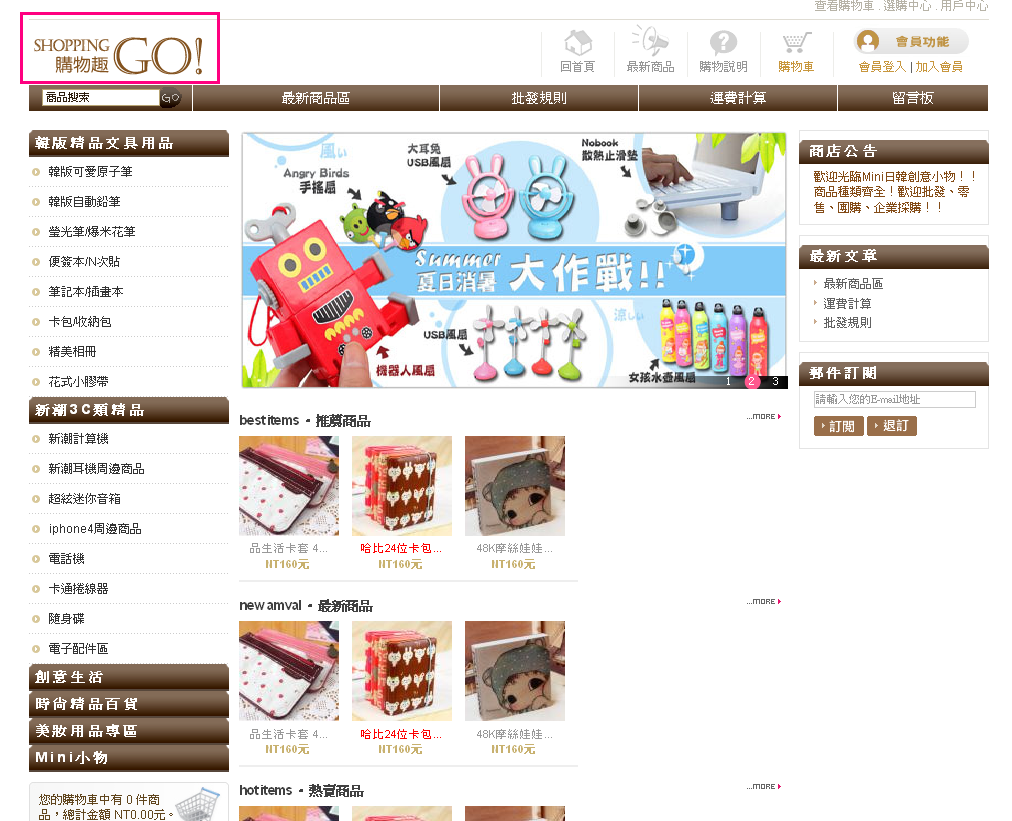 